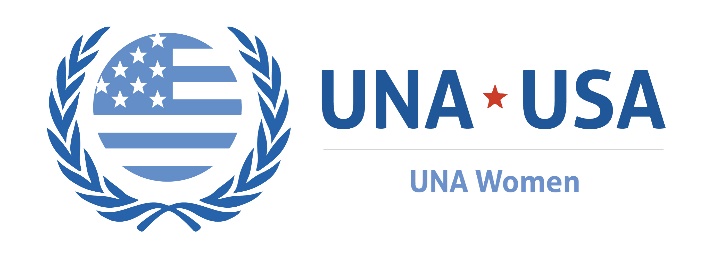 International Women’s DayUN Women Theme: “I AM GENERATION EQUALITY: REALIZING WOMEN’S RIGHTS”